ส่วนที่ 3 : แบบรายงานผลดำเนินแผนงาน/โครงการ/กิจกรรม ที่ได้รับงบประมาณสนับสนุนจากกองทุนหลักประกันสุขภาพ (สำหรับผู้เสนอแผนงาน/โครงการ/กิจกรรม ลงรายละเอียดเมื่อเสร็จสิ้นการดำเนินงาน)ชื่อแผนงาน/โครงการรณรงค์และพ่นหมอกควันเพื่อควบคุมป้องกันไข้เลือดออก ตำบลช้างเผือก อำเภอจะแนะ จังหวัดนราธิวาสปี ๒๕๖4กิจกรรมที่ 1 ประชุมชี้แจงวันที่ดำเนินการ......๑.กค.๖๔......สถานที่..รพ.สต.บ้านกูมุง........จำนวนกลุ่มเป้าหมาย....4๐.... คนสรุปการใช้เงิน 	ค่าตอบแทน		จำนวนเงิน	-	บาท		ค่าจ้าง			จำนวนเงิน	-	บาท		ค่าใช้สอย		จำนวนเงิน	3,0๐๐.-บาท		ค่าวัสดุ			จำนวนเงิน	1,2๐๐.-บาท		ค่าสาธารณูปโภค		จำนวนเงิน	-	บาท		อื่นๆ			จำนวนเงิน	-	บาท		รวมรายจ่าย		จำนวนเงิน	4,2๐๐.-บาทกิจกรรมที่ 2 พ่นหมอกควัน ทำลายยุงลายวันที่ดำเนินการ....15 กค.๖4 - ๑๕ กย.๖4...สถานที่..หมู่ที่ ๑,๒,๔....จำนวนกลุ่มเป้าหมาย..๘๑๓..หลังคาเรือน  โรงเรียน...๓...แห่ง      รร.ตาดีกา....๕....แห่ง  มัสยิด....๕....แห่ง     อบต....๑...แห่งสรุปการใช้เงิน 	ค่าตอบแทน		จำนวนเงิน	-	บาท		ค่าจ้าง			จำนวนเงิน	๙,๐๐๐.-บาท		ค่าใช้สอย		จำนวนเงิน	-	บาท		ค่าวัสดุน้ำมัน		จำนวนเงิน	๑๔,๑๐๐.-บาท		ค่าสาธารณูปโภค		จำนวนเงิน	-	บาท		รวมรายจ่าย		จำนวนเงิน	๒๓,๑๐๐.-บาท                     รวมทั้งหมด                 จำนวนเงิน	๒๗,๓๐๐.-บาท4.ปัญหา/อุปสรรคในการดำเนินงานไม่มีมีปัญหา/อุปสรรค (ระบุ).........................................................................................................แนวทางการแก้ไข (ระบุ)...................................................................................................................................................................................................................................................................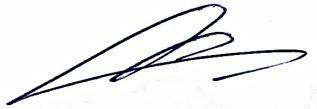 ลงชื่อ.....................................................ผู้รายงาน                                                                        (....นายเชาวลิต ภู่ทับทิม........)ตำแหน่ง....นักวิชาการสาธารณสุขชำนาญการ.........						วันที่-เดือน-พ.ศ......๒๕.กันยายน.๒๕๖๔.................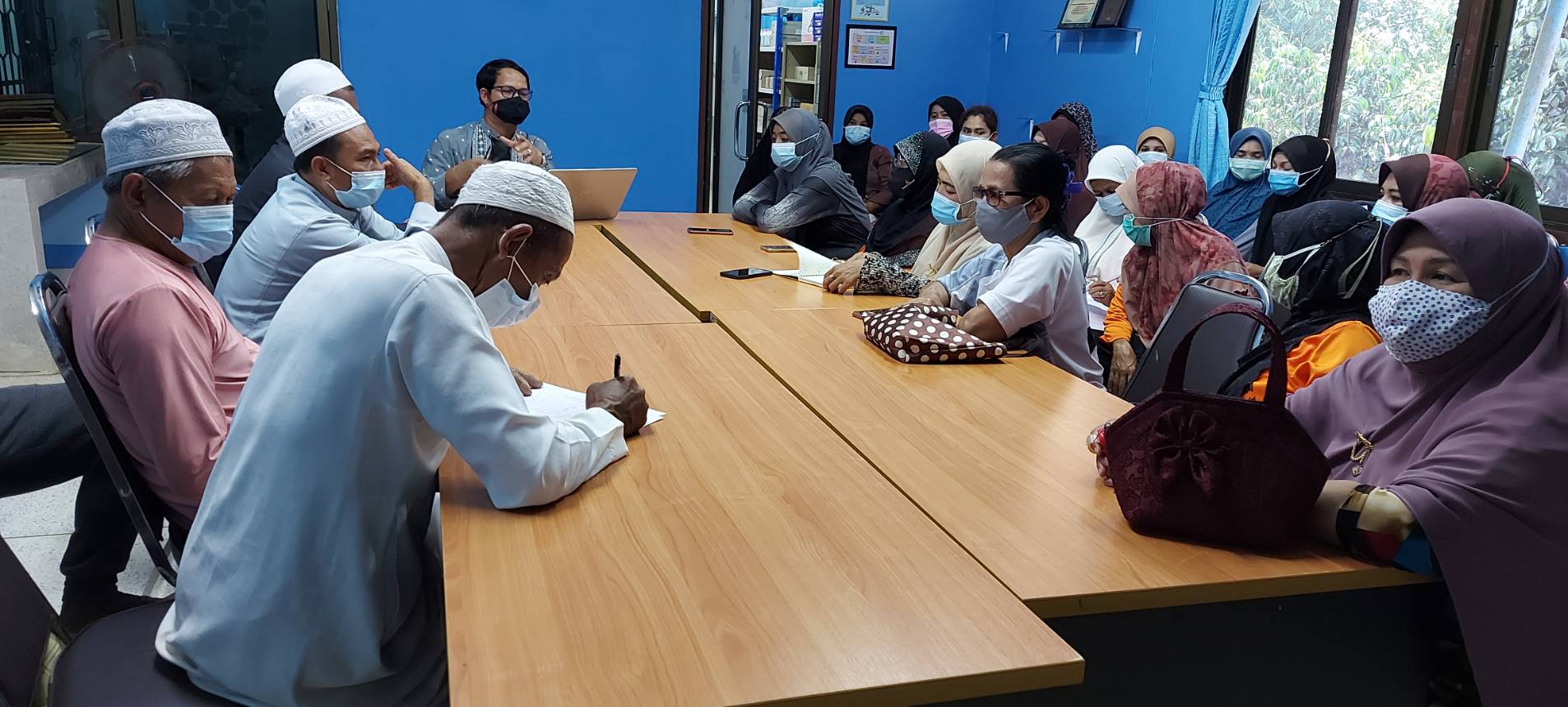 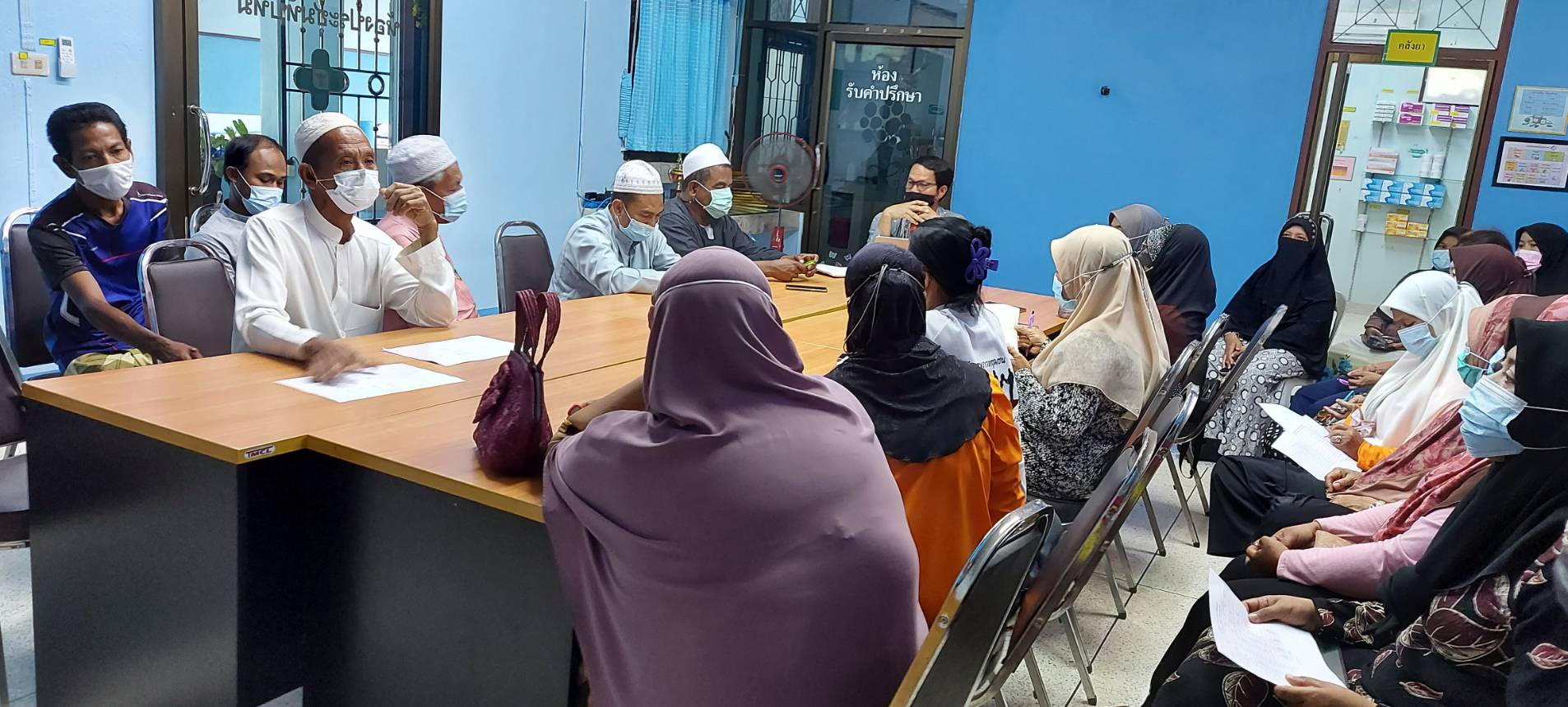 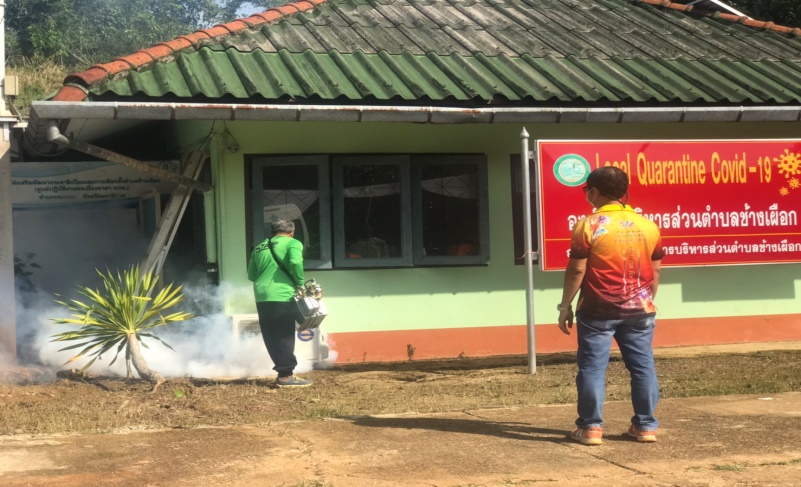 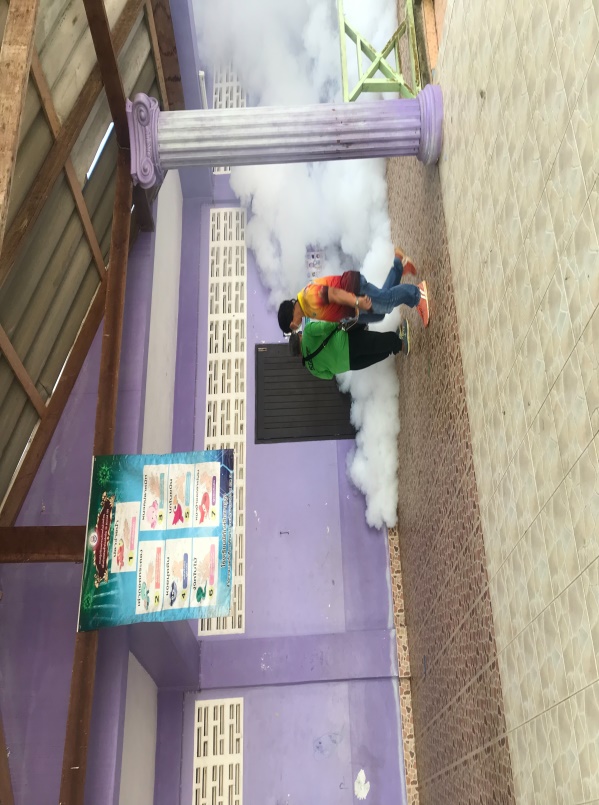 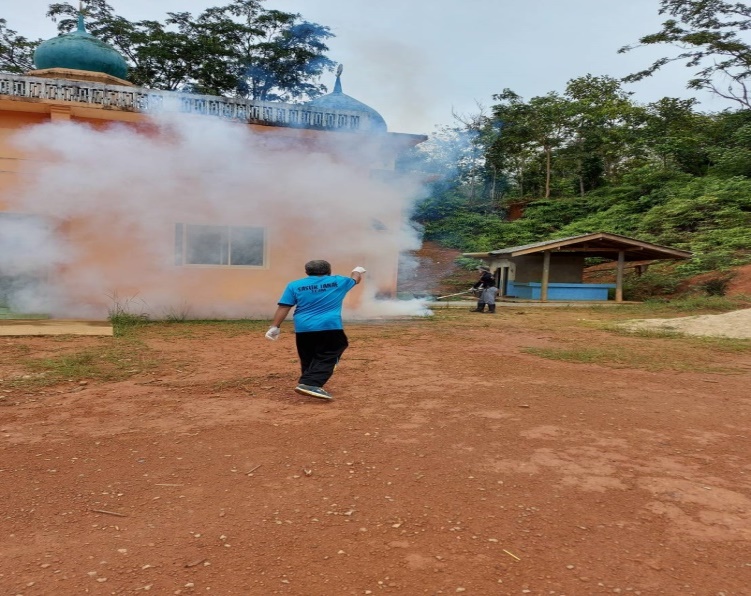 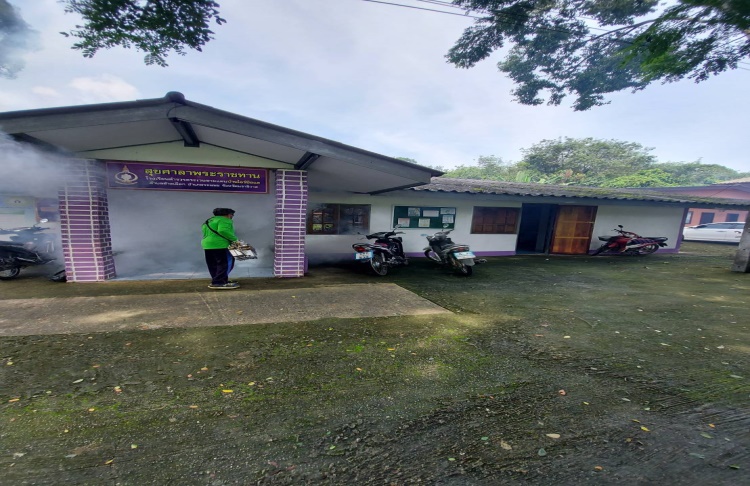 